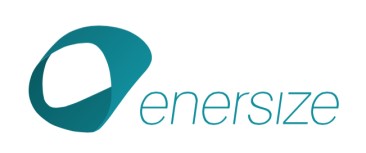 POWER OF ATTORNEY The following proxy are hereby authorized to exercise the following shareholders' rights at the Extra General Meeting of Enersize Oyj. Unless otherwise stated below, the authorization only applies to the Extraordinary General Meeting on 18 april 2024. □ The power of attorney shall be valid until    and including the date (specify date; maximum    five years from the issue of the power of      attorney):			              _______________________________  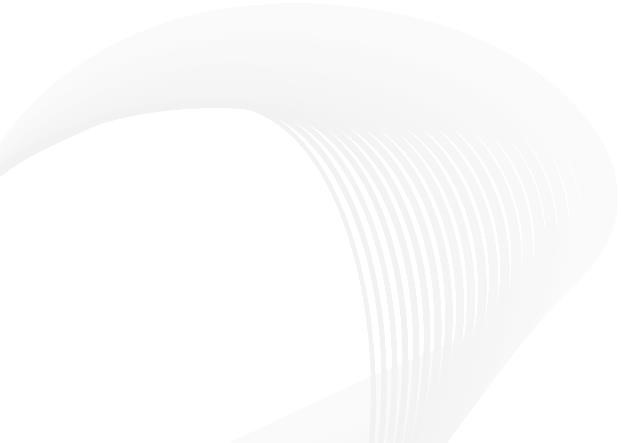 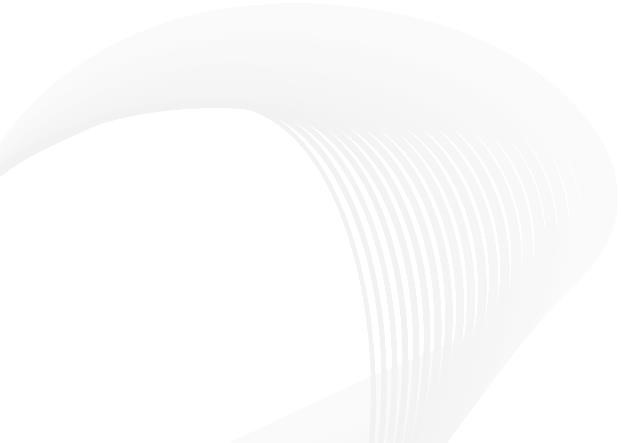 Please note that if the shareholder is a legal entity, authorized signatories must sign the power of attorney and authorization documents are attached. The completed power of attorney form (with any appendices) should be delivered in originals to Enersize Oyj, Extraordinary General Meeting, c/o Enersize Advanced Research AB, Traktorvägen 6 C, 226 60 Lund, Sweden no later than 12 April 2024 at 4.00 p.m. (EET). 